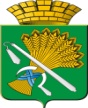 ГЛАВА КАМЫШЛОВСКОГО ГОРОДСКОГО ОКРУГАП О С Т А Н О В Л Е Н И Еот 20.10.2015 года  №  1470г.  КамышловОб утверждении краткосрочного плана реализации региональной программы капитального ремонта общего имущества в многоквартирных домах на территории Камышловского городского округа на 2015-2017 годы  В соответствии с постановлением Правительства Свердловской области № 477-ПП от 03.06.2014г. «Об установлении Порядка утверждения краткосрочных планов реализации Региональной программы капитального ремонта общего имущества в многоквартирных домах Свердловской области на 2015–2044 годы», утвержденной постановлением Правительства Свердловской области от 22.04.2014г. № 306-ПП, Федеральным законом Российской Федерации от 06.10.2003г. № 131-ФЗ «Об общих принципах организации местного самоуправления в Российской Федерации», Законом Свердловской области от 19.12.2013г. № 127-ОЗ «Об обеспечении проведения капитального ремонта общего имущества в многоквартирных домах на территории Свердловской области», руководствуясь Уставом Камышловского городского округа, и.о. главы администрации Камышловского городского округа ПОСТАНОВИЛ:Утвердить краткосрочный план реализации региональной программы капитального ремонта общего имущества в многоквартирных домах на территории Камышловского городского округа на 2015-2017 годы (прилагается). Считать утратившим силу постановление главы Камышловского городского округа от 20.08.2014 года №1375 «Об утверждении краткосрочных планов реализации региональной программы капитального ремонта общего имущества в многоквартирных домах, расположенных на территории  Камышловского городского округа на 2015-2017 годы».Настоящее постановление опубликовать в газете «Камышловские известия» и разместить на официальном сайте Камышловского городского округа в информационно-телекоммуникационной сети «Интернет».Контроль за исполнением настоящего постановления оставляю за собой.И.о. главы администрацииКамышловского  городского округа                                               О.Л. ТимошенкоС О Г Л А С О В А Н И Епостановления главы Камышловского городского округавид правого актаНаименование правого акта: «Об утверждении краткосрочного плана реализации региональной программы капитального ремонта общего имущества в многоквартирных домах на территории Камышловского городского округа на 2015-2017 годы»  Вид правого акта разослать:___________________________________________________________________________________________________________Передано на согласование: ______________                                                         (дата)И.о. главы администрацииКамышловского городского округа                           		     О.Л. Тимошенко  Должность, Фамилия и инициалыСроки и результаты согласованияСроки и результаты согласованияСроки и результаты согласованияДолжность, Фамилия и инициалыДата поступления на согласованиеДата согласованияЗамечания и подписьНачальник отдела ЖКиГХСеменова Л.А.Начальник отдела архитектуры и градостроительства Нифонтова Т.В. Председатель комитета по управлению имуществом и земельным ресурсам Михайлова Е.В.Начальник отдела учета и отчетности Гиндер С.Н.Начальник отделом экономики Власова Е.Н.Начальник юридического отдела Михайлова Т.М.Начальник организационного отдела Власова  А.Е.Начальник Финансового управления Солдатов А.Г.Фамилия, имя, отчество исполнителя, место работы, должность, телефон:Пьянкова Т.В., ведущий специалист отдела жилищно-коммунального и городского хозяйства администрации КГО 8(34375) 2-34-40